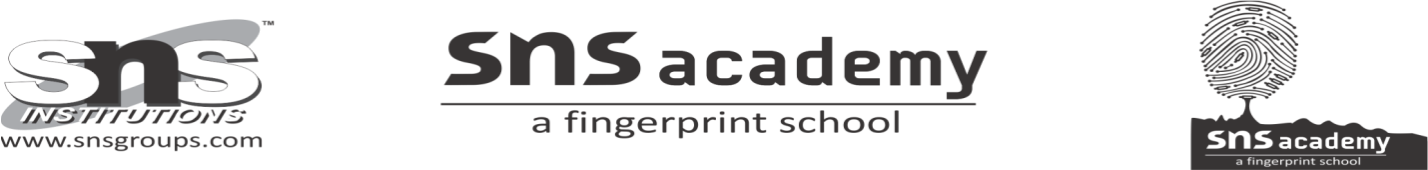 Revision Worksheet 7II  Complete the following paragraph using the Passive Voice form of the verbs in brackets  to fill in the blanks Diwali (a) _____________(celebrate) twenty days after Dussehra.  Houses and shops (b) ____________________(white-wash) before it . On the day of the festival, they (c) ____________________(decorate) nicely.  Gifts (d) _____________(exchange) with friends, relatives and neighbours.  Thus joy (e)______________ (share). Lakshmi, the goddess of wealth (f)__________________ (worship) at night. Gandhiji  (a) _________________(love) and respected by millions of Indians even now. During his life-time, he (b)_________________(Praise) at home and abroad.  Truth and non-violence (c)________________(use) by him as weapons.  The mighty                  Britishers(d)_______________(drive) out of India with his twin weapons.  He                                                                ____________(Know) as Mahatma. He (f)______________(call) ‘Bapu’ or father of the Nation also.